ÉCOLE WINDSOR SECONDARY SCHOOL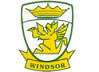 CLUB APPLICATION FORMProposed club name: ______________________________________________________Main goal(s) and purpose(s) of the club: ____________________________________________________________________________________________________________________________________Name and grade of student(s) proposing the club:Name:	_________________		Grade:_____		Name:	_________________		Grade:_____Email of Student(s) submitting application: __________________________________________________________________Name and grade of four students interested in being part of the club:Name:	____________	Grade:___	Name:____________	Grade:__Name:	____________	Grade:___	Name:____________	Grade:__Name of Teacher sponsor(s):  ___________________________		___________________Print			                                Signature___________________________		___________________Print			                                 SignatureForm to be emailed to soliver@sd44.ca or dropped off in room 203 in the Student Council bin.Appendix 1